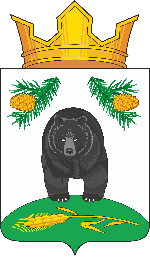 АДМИНИСТРАЦИЯ НОВОКРИВОШЕИНСКОГО СЕЛЬСКОГО ПОСЕЛЕНИЯПОСТАНОВЛЕНИЕ29.04.2022                                                                                                                № 40         1. Внести изменения в постановление Администрации Новокривошеинского сельского поселения от 15.12.2021 № 95 «Об утверждении «Программы профилактики рисков причинения вреда (ущерба) охраняемым законом ценностям при осуществлении муниципального жилищного контроля на 2022 год»:	 Приложение к Программе «Перечень профилактических мероприятий, сроки (периодичность) их проведения» изложить в новой редакции:           2. Настоящее Постановление опубликовать в информационном бюллетене  Новокривошеинского сельского поселения и разместить на официальном сайте Новокривошеинского сельского поселения http://novokriv.ru  в информационно-телекоммуникационной сети «Интернет».         3.  Настоящее постановление вступает в силу со дня его официального опубликования.         4.  Контроль  за исполнением настоящего постановления оставляю за собой.Глава Новокривошеинского сельского поселения                                 А.О. Саяпин(Глава Администрации)О внесении изменений в постановление Администрации Новокривошеинского сельского поселения от 15.12.2021 № 95 «Об утверждении «Программы профилактики рисков причинения вреда (ущерба) охраняемым законом ценностям при осуществлении муниципального жилищного контроля на 2022 год»	В целях приведения в соответствие с требованиями действующего законодательства          ПОСТАНОВЛЯЮ:	В целях приведения в соответствие с требованиями действующего законодательства          ПОСТАНОВЛЯЮ:«№Вид мероприятияФорма мероприятияПодразделение и (или) должностные лица Администрации, ответственные за реализацию мероприятияСроки, периодич-ность  проведения1.ИнформированиеПроведение публичных мероприятий (собраний, встреч) с контролируемыми лицами в целях их информированияИнспектор по муниципальному контролюФевраль, май, октябрь1.ИнформированиеПубликация на сайте руководств по соблюдению обязательных требований в сфере жилищных отношений при направлении их в адрес Администрации поселения уполномоченным федеральным органом исполнительной властиОтветственный за работу с официальным сайтом Новокривошеинского сельского поселенияПо мере поступления1.ИнформированиеРазмещение и поддержание в актуальном состоянии на официальном сайте в сети "Интернет" информации, перечень которой предусмотрен  «Положением о муниципальном жилищном  контроле в муниципальном образовании Новокривошеинское сельское поселение»Ответственный за работу с официальным сайтом Новокривошеинского сельского поселенияПо мере обновления2.Обобщение правоприменительной практикиОбобщение и анализ правоприменительной практики контрольно-надзорной деятельности в сфере жилищных отношений с классификацией причин возникновения типовых нарушений обязательных требований и размещение утвержденного доклада о правоприменительной практике на официальном сайте Новокривошеинского сельского поселения в срок, не превышающий 5 рабочих дней со дня утверждения доклада.Инспектор по муниципальному контролюОтветственный за работу с официальным сайтом Новокривошеинского сельского поселенияЕжегодно (не позднее 25 февраля года, следующего за годом обобщения правоприменительной практики)3.Объявление предостережения Объявление предостережений контролируемым лицам для целей принятия мер по обеспечению соблюдения обязательных требованийИнспектор по муниципальному контролюВ течение года 4.КонсультированиеПроведение должностными лицами Администрации консультаций по вопросам жилищных отношений. Порядок консультирования, перечень вопросов, по которым осуществляется консультирование, в том числе перечень вопросов, по которым осуществляется письменное консультирование, определяются положением о муниципальном жилищном  контроле, утвержденным Решением Совета Новокривошеинского сельского поселения № 214 от 15.12.2021 «Об утверждении Положения о муниципальном жилищном контроле в муниципальном образовании Новокривошеинское сельское поселение», в соответствии со статьей 50 Федерального закона от 31 июля 2020 года № 248-ФЗ «О государственном контроле (надзоре) и муниципальном контроле в Российской Федерации. (Изменение в редакции постановления от 29.04.2022 № 40).Консультирование осуществляется посредством личного обращения, телефонной связи, электронной почты, видео-конференц-связи, при получении письменного запроса - в письменной форме в порядке, установленном Федеральным законом от 2 мая 2006 года №59-ФЗ «О порядке рассмотрения обращений граждан Российской Федерации», а также в ходе проведения профилактического мероприятия, контрольного (надзорного) мероприятия.Инспектор по муниципальному контролюВ течение года 5.Профилактический визитПроведение должностными лицами органа муниципального контроля информирования контролируемых лиц об обязательных требованиях, предъявляемых к его деятельности либо к принадлежащим ему объектам муниципального контроля, а также о видах, содержании и об интенсивности контрольных (надзорных) мероприятий, проводимых в отношении объекта муниципального контроля. Обязательные профилактические визиты проводятся для лиц, указанных в  «Положении о муниципальном жилищном контроле на территории муниципального образования Новокривошеинское сельское поселение».Инспектор по муниципальному контролю1 раз в квартал»